DICHIARAai sensi dell’articolo 47 del D.P.R. 445/2000, sotto la propria responsabilità e nella piena consapevolezza di quanto disposto dagli articoli 75 e 76 del richiamato D.P.R. 445/2000 che tutte le informazioni fornite con la presente domanda corrispondono al vero.DICHIARAinoltre di essere informato/a, e di aver preso visione dell’informativa in calce all’avviso di cui alla presente istanza, ai sensi e per gli effetti di cui al Regolamento UE 2016/679, che i dati personali saranno trattati, su supporti cartacei ed informatici, dalla Regione Friuli Venezia Giulia, esclusivamente per svolgere le sue finalità istituzionali, nei limiti stabiliti da leggi e regolamenti della normativa comunitaria.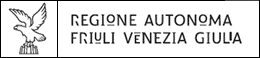 Spazio permarca da bolloda 16,00 €AVVISO PER L’ISCRIZIONE NELL’ELENCO REGIONALE DEGLI INSEGNANTI CON COMPETENZE RICONOSCIUTE PER L’INSEGNAMENTO DELLA LINGUA FRIULANAANNO 2022Alla Direzione centrale lavoro, formazione, istruzione e famigliaServizio istruzione, università e diritto allo studioVia Ippolito Nievo, 2033100    UDINETRAMITE PEC lavoro@certregione.fvg.itIL SOTTOSCRITTOIL SOTTOSCRITTOnome e cognomedata di nascitaluogo di nascitacodice fiscale……………………………………………………………………………………………………………………………………………………………………………………………………………………………………………………………………………………………………………………………………………………………………………………………………………………………………………………………………………………………………………………………………………………recapitovia e numero civicolocalità/frazionecomune, cap, e provinciatelefonocellularee-mail………………………………………………………………………………………………………………………………………………………………………………………………………………………………………………………………………………………………………………………………………………………………………………………………………………………………………………………………………………………………………………………………………………………………………………………………………………………………………………………………………………………………………………………………………………………………………………………………………………………………CHIEDE L’ISCRIZIONEall’Elenco regionale degli insegnanti con competenze riconosciute per l’insegnamento della lingua friulana”, ai sensi dell’articolo 10 del “Regolamento recante disposizioni per l’insegnamento della lingua friulana nel territorio della Regione Friuli Venezia Giulia, in attuazione di quanto previsto dal Capo III (Interventi nel settore dell’istruzione) della legge regionale 18 dicembre 2007, n. 29 (Norme per la tutela, valorizzazione e promozione della lingua friulana)” e ss.mm.ii. e, in base alle proprie abilitazioni, nei seguenti settori:  INFANZIA  PRIMARIASECONDARIA DI PRIMO GRADO  SECONDARIA DI SECONDO GRADOCHIEDE L’ISCRIZIONEall’Elenco regionale degli insegnanti con competenze riconosciute per l’insegnamento della lingua friulana”, ai sensi dell’articolo 10 del “Regolamento recante disposizioni per l’insegnamento della lingua friulana nel territorio della Regione Friuli Venezia Giulia, in attuazione di quanto previsto dal Capo III (Interventi nel settore dell’istruzione) della legge regionale 18 dicembre 2007, n. 29 (Norme per la tutela, valorizzazione e promozione della lingua friulana)” e ss.mm.ii. e, in base alle proprie abilitazioni, nei seguenti settori:  INFANZIA  PRIMARIASECONDARIA DI PRIMO GRADO  SECONDARIA DI SECONDO GRADOCHIEDE L’ISCRIZIONEall’Elenco regionale degli insegnanti con competenze riconosciute per l’insegnamento della lingua friulana”, ai sensi dell’articolo 10 del “Regolamento recante disposizioni per l’insegnamento della lingua friulana nel territorio della Regione Friuli Venezia Giulia, in attuazione di quanto previsto dal Capo III (Interventi nel settore dell’istruzione) della legge regionale 18 dicembre 2007, n. 29 (Norme per la tutela, valorizzazione e promozione della lingua friulana)” e ss.mm.ii. e, in base alle proprie abilitazioni, nei seguenti settori:  INFANZIA  PRIMARIASECONDARIA DI PRIMO GRADO  SECONDARIA DI SECONDO GRADOA tal fine DICHIARA, sotto la propria responsabilitàA tal fine DICHIARA, sotto la propria responsabilitàA tal fine DICHIARA, sotto la propria responsabilità di possedere i seguenti requisiti generali di ammissibilità:- di essere cittadino italiano o di uno degli Stati membri dell’Unione Europea;- di godere dei diritti civili e politici;- di non aver riportato condanne penali;- di non essere destinatario di provvedimenti che riguardano l’applicazione di misure di prevenzione, di decisioni civili e di provvedimenti amministrativi iscritti nel casellario giudiziale;- di non avere procedimenti penali pendenti a proprio carico;- ovvero di avere a proprio carico i seguenti procedimenti: ………………………………………………………………… di possedere i seguenti requisiti generali di ammissibilità:- di essere cittadino italiano o di uno degli Stati membri dell’Unione Europea;- di godere dei diritti civili e politici;- di non aver riportato condanne penali;- di non essere destinatario di provvedimenti che riguardano l’applicazione di misure di prevenzione, di decisioni civili e di provvedimenti amministrativi iscritti nel casellario giudiziale;- di non avere procedimenti penali pendenti a proprio carico;- ovvero di avere a proprio carico i seguenti procedimenti: ………………………………………………………………… di possedere i seguenti requisiti generali di ammissibilità:- di essere cittadino italiano o di uno degli Stati membri dell’Unione Europea;- di godere dei diritti civili e politici;- di non aver riportato condanne penali;- di non essere destinatario di provvedimenti che riguardano l’applicazione di misure di prevenzione, di decisioni civili e di provvedimenti amministrativi iscritti nel casellario giudiziale;- di non avere procedimenti penali pendenti a proprio carico;- ovvero di avere a proprio carico i seguenti procedimenti: ………………………………………………………………… di possedere i seguenti requisiti specifici di ammissibilità: di possedere i seguenti requisiti specifici di ammissibilità: di possedere i seguenti requisiti specifici di ammissibilità:di essereDOCENTE A TEMPO INDETERMINATO   DOCENTE A TEMPO DETERMINATOISCRITTO NELLE/AGRADUATORIE PROVINCIALI PER LE SUPPLENZE  GRADUATORIA D’ISTITUTODOCENTE A TEMPO INDETERMINATO   DOCENTE A TEMPO DETERMINATOISCRITTO NELLE/AGRADUATORIE PROVINCIALI PER LE SUPPLENZE  GRADUATORIA D’ISTITUTODati dell’istituzione scolastica  di servizio                                             di iscrizione in graduatoria(I docenti a tempo determinato iscritti nelle graduatorie d’istituto dovranno indicare i dati dell’istituzione scolastica di iscrizione in graduatoria)Dati dell’istituzione scolastica  di servizio                                             di iscrizione in graduatoria(I docenti a tempo determinato iscritti nelle graduatorie d’istituto dovranno indicare i dati dell’istituzione scolastica di iscrizione in graduatoria)Tipologia istituto  istituto scolastico statale              istituto scolastico paritario  istituto scolastico statale              istituto scolastico paritariodenominazionevia e numero civicocomune e cap.telefonoe-mailcodice fiscale………………………………………………………………………………………………………………………………………………………………………………………………………………………………………………………………………………………………………………………………………………………………………………………………………………………………………………………………………………………………………………………………………………………………………………………………………………………………………………………………………………………………………………………………………………………………………………………………………………………………TITOLI CULTURALITITOLI CULTURALITITOLI CULTURALI1. Corsi post-lauream vertenti su lingua e cultura friulane (master, specializzazioni universitarie, dottorati di ricerca o corsi di perfezionamento) 1. Corsi post-lauream vertenti su lingua e cultura friulane (master, specializzazioni universitarie, dottorati di ricerca o corsi di perfezionamento) 1. Corsi post-lauream vertenti su lingua e cultura friulane (master, specializzazioni universitarie, dottorati di ricerca o corsi di perfezionamento) Università:Università:Università:Tipologia di corsoTipologia di corsoTipologia di corsoArgomentoArgomentoArgomentoDurataDurataDurataAnno/i di realizzazioneAnno/i di realizzazioneAnno/i di realizzazione2. Corso di laurea (compreso quello che dà l’accesso all’insegnamento) nel cui piano di studi sia compreso almeno un esame di lingua e cultura friulana2. Corso di laurea (compreso quello che dà l’accesso all’insegnamento) nel cui piano di studi sia compreso almeno un esame di lingua e cultura friulana2. Corso di laurea (compreso quello che dà l’accesso all’insegnamento) nel cui piano di studi sia compreso almeno un esame di lingua e cultura friulanaUniversità:Università:Università:Corso di laureaCorso di laureaCorso di laureaTitolo/i dell’/degli esame/iTitolo/i dell’/degli esame/iTitolo/i dell’/degli esame/iAnno di conseguimento del diploma di laureaAnno di conseguimento del diploma di laureaAnno di conseguimento del diploma di laurea3. Corso di laurea in scienze della formazione (LM85BIS) con frequenza del curriculo per l’insegnamento in lingua e cultura friulana3. Corso di laurea in scienze della formazione (LM85BIS) con frequenza del curriculo per l’insegnamento in lingua e cultura friulana3. Corso di laurea in scienze della formazione (LM85BIS) con frequenza del curriculo per l’insegnamento in lingua e cultura friulanaUniversità:Università:Università:Anno di conseguimento del diploma di laureaAnno di conseguimento del diploma di laureaAnno di conseguimento del diploma di laurea4. Specifici percorsi formativi di lingua e cultura friulane organizzati dalla Università4. Specifici percorsi formativi di lingua e cultura friulane organizzati dalla Università4. Specifici percorsi formativi di lingua e cultura friulane organizzati dalla UniversitàUniversità:Università:Università:Tipologia corsoTipologia corsoTipologia corsoArgomentoArgomentoArgomentoDurataDurataDurataAnno/i di realizzazioneAnno/i di realizzazioneAnno/i di realizzazione5. Specifici percorsi formativi di lingua e cultura friulane organizzati da soggetti del territorio quali enti culturali, enti locali, istituzioni scolastiche o agenzie formative5. Specifici percorsi formativi di lingua e cultura friulane organizzati da soggetti del territorio quali enti culturali, enti locali, istituzioni scolastiche o agenzie formative5. Specifici percorsi formativi di lingua e cultura friulane organizzati da soggetti del territorio quali enti culturali, enti locali, istituzioni scolastiche o agenzie formativeSoggetto attuatoreSoggetto attuatoreSoggetto attuatoreTipologia di corsoTipologia di corsoTipologia di corsoArgomentoArgomentoArgomentoDurataDurataDurataAnno/i di realizzazioneAnno/i di realizzazioneAnno/i di realizzazioneTITOLI PROFESSIONALITITOLI PROFESSIONALITITOLI PROFESSIONALI1. Esperienze in qualità di docente di lingua e cultura friulane nelle scuole della regione (attività didattiche svolte nelle classi ovvero nei gruppi-classe ovvero nelle reti di istituti negli ultimi cinque anni)1. Esperienze in qualità di docente di lingua e cultura friulane nelle scuole della regione (attività didattiche svolte nelle classi ovvero nei gruppi-classe ovvero nelle reti di istituti negli ultimi cinque anni)1. Esperienze in qualità di docente di lingua e cultura friulane nelle scuole della regione (attività didattiche svolte nelle classi ovvero nei gruppi-classe ovvero nelle reti di istituti negli ultimi cinque anni)Livello scolasticoLivello scolasticoLivello scolasticoAnni di svolgimento dell’attivitàAnni di svolgimento dell’attivitàAnni di svolgimento dell’attivitàPer quante ore mensili e durata in mesiPer quante ore mensili e durata in mesiPer quante ore mensili e durata in mesiNumero di classi o di gruppi classe coinvoltiNumero di classi o di gruppi classe coinvoltiNumero di classi o di gruppi classe coinvolti2. Attività di coordinamento di rete di istituti scolastici nell’ambito della lingua e della cultura friulane (raccordo e supporto metodologico-didattico all’equipe di docenti di rete)2. Attività di coordinamento di rete di istituti scolastici nell’ambito della lingua e della cultura friulane (raccordo e supporto metodologico-didattico all’equipe di docenti di rete)2. Attività di coordinamento di rete di istituti scolastici nell’ambito della lingua e della cultura friulane (raccordo e supporto metodologico-didattico all’equipe di docenti di rete)Livello scolastico degli istituti in reteLivello scolastico degli istituti in reteLivello scolastico degli istituti in reteAnni di svolgimento dell’attivitàAnni di svolgimento dell’attivitàAnni di svolgimento dell’attivitàPer quante ore mensiliPer quante ore mensiliPer quante ore mensiliNumero di docenti coinvoltiNumero di docenti coinvoltiNumero di docenti coinvolti3. Esperienze in qualità di formatore di lingua e cultura friulane nell’ambito educativo in corsi attivati da enti, agenzie e istituzioni3. Esperienze in qualità di formatore di lingua e cultura friulane nell’ambito educativo in corsi attivati da enti, agenzie e istituzioni3. Esperienze in qualità di formatore di lingua e cultura friulane nell’ambito educativo in corsi attivati da enti, agenzie e istituzioniSoggetto attuatoreSoggetto attuatoreSoggetto attuatoreAnno di svolgimento dell’attivitàAnno di svolgimento dell’attivitàAnno di svolgimento dell’attivitàDurata in oreDurata in oreDurata in oreCategoria di destinatariCategoria di destinatariCategoria di destinatariArgomentoArgomentoArgomentoTITOLI SCIENTIFICITITOLI SCIENTIFICITITOLI SCIENTIFICI1. Pubblicazioni a stampa, ricerche e articoli su riviste specializzate in lingua friulana1. Pubblicazioni a stampa, ricerche e articoli su riviste specializzate in lingua friulana1. Pubblicazioni a stampa, ricerche e articoli su riviste specializzate in lingua friulanaTipo di pubblicazioneTipo di pubblicazioneTipo di pubblicazioneCasa editriceCasa editriceCasa editriceAnno/i di riferimentoAnno/i di riferimentoAnno/i di riferimentoArgomentoArgomentoArgomento2. Pubblicazioni a stampa, ricerche e articoli su riviste specializzate relativi alla lingua e alla cultura friulane2. Pubblicazioni a stampa, ricerche e articoli su riviste specializzate relativi alla lingua e alla cultura friulane2. Pubblicazioni a stampa, ricerche e articoli su riviste specializzate relativi alla lingua e alla cultura friulaneTipo di pubblicazioneTipo di pubblicazioneTipo di pubblicazioneCasa editriceCasa editriceCasa editriceAnno/i di riferimentoAnno/i di riferimentoAnno/i di riferimentoArgomentoArgomentoArgomento3. Tesi di laurea su lingua e cultura friulane:3. Tesi di laurea su lingua e cultura friulane:3. Tesi di laurea su lingua e cultura friulane:TitoloTitoloTitoloCorso di laurea/universitàCorso di laurea/universitàCorso di laurea/universitàAnno/i di riferimentoAnno/i di riferimentoAnno/i di riferimentoArgomentoArgomentoArgomento4. Documentazione didattica riguardante le esperienze di lingua e cultura friulane ovvero “materiale grigio” inteso come raccolta di produzione realizzate nell’ambito dell’attività didattica di insegnamento del friulano4. Documentazione didattica riguardante le esperienze di lingua e cultura friulane ovvero “materiale grigio” inteso come raccolta di produzione realizzate nell’ambito dell’attività didattica di insegnamento del friulano4. Documentazione didattica riguardante le esperienze di lingua e cultura friulane ovvero “materiale grigio” inteso come raccolta di produzione realizzate nell’ambito dell’attività didattica di insegnamento del friulanoTipologia di prodotto documentaleTipologia di prodotto documentaleTipologia di prodotto documentaleTitoloTitoloTitoloAnno/i di riferimentoAnno/i di riferimentoAnno/i di riferimentoLivello scolasticoLivello scolasticoLivello scolasticoArgomentoArgomentoArgomentodescrizione del titolo scientifico indicato al punto precedente documentazione didattica/”materiale grigio”Finalità e obiettivi:Finalità e obiettivi:descrizione del titolo scientifico indicato al punto precedente documentazione didattica/”materiale grigio”Contenuti:Contenuti:descrizione del titolo scientifico indicato al punto precedente documentazione didattica/”materiale grigio”Opzioni metodologico-didattiche:Opzioni metodologico-didattiche:descrizione del titolo scientifico indicato al punto precedente documentazione didattica/”materiale grigio”Verifica e valutazione:Verifica e valutazione: di aver assolto al pagamento dell’imposta di bollo sulla presente istanza pari ad euro 16,00 (sedici) mediante (barrare con una X la casella che interessa):  modello F23 allegato in copia all’istanza apposizione della marca da bollo adesiva annullata sul frontespizio dell’originale cartaceo e utilizzata esclusivamente per la presente domanda di iscrizione nell’Elenco regionale degli insegnanti con competenze di insegnamento lingua friulana; in tal caso:- l’identificativo della marca da bollo è il numero ……………………………………………………….….- la data di emissione della marca è la seguente (gg/mm/aaaa) ……………………………………….. di aver assolto al pagamento dell’imposta di bollo sulla presente istanza pari ad euro 16,00 (sedici) mediante (barrare con una X la casella che interessa):  modello F23 allegato in copia all’istanza apposizione della marca da bollo adesiva annullata sul frontespizio dell’originale cartaceo e utilizzata esclusivamente per la presente domanda di iscrizione nell’Elenco regionale degli insegnanti con competenze di insegnamento lingua friulana; in tal caso:- l’identificativo della marca da bollo è il numero ……………………………………………………….….- la data di emissione della marca è la seguente (gg/mm/aaaa) ……………………………………….. di aver assolto al pagamento dell’imposta di bollo sulla presente istanza pari ad euro 16,00 (sedici) mediante (barrare con una X la casella che interessa):  modello F23 allegato in copia all’istanza apposizione della marca da bollo adesiva annullata sul frontespizio dell’originale cartaceo e utilizzata esclusivamente per la presente domanda di iscrizione nell’Elenco regionale degli insegnanti con competenze di insegnamento lingua friulana; in tal caso:- l’identificativo della marca da bollo è il numero ……………………………………………………….….- la data di emissione della marca è la seguente (gg/mm/aaaa) ………………………………………..Allegati:Allegati:Allegati:Fotocopia non autenticata di un documento di identità del sottoscrittore in corso di validità ai sensi e per gli effetti del D.P.R. 445/2000, nel caso di invio della domanda con firma autografaFotocopia non autenticata di un documento di identità del sottoscrittore in corso di validità ai sensi e per gli effetti del D.P.R. 445/2000, nel caso di invio della domanda con firma autografaImmagine da scansione del modello F23, nel caso in cui si sia provveduto al pagamento dell’imposta con tale modalità;Immagine da scansione del modello F23, nel caso in cui si sia provveduto al pagamento dell’imposta con tale modalità;Curriculum vitaeCurriculum vitae(luogo e data)(firma leggibile del candidato)